Муниципальное общеобразовательное учреждение«Ревякинская средняя школа»Ясногорского района Тульской области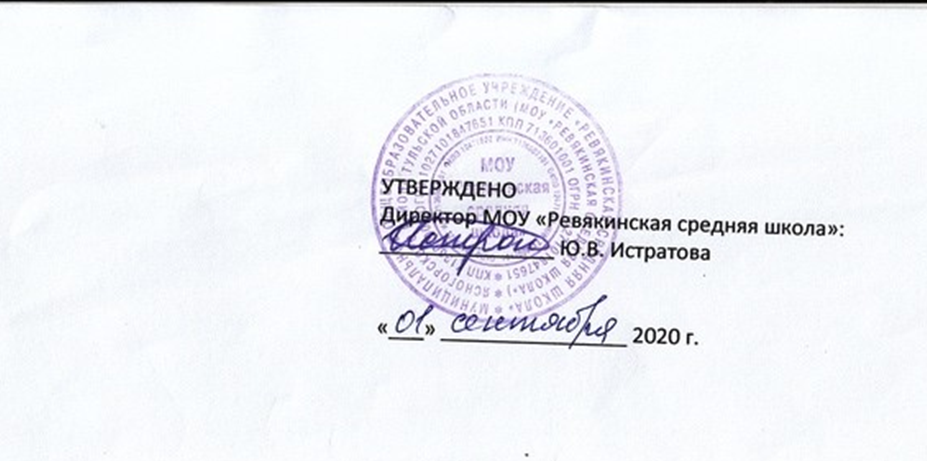 Рабочая программапо технологии1 - 4 классы                                                               Учитель: Кузина Наталья Вячеславовна                                                                                                                     ,                                                                                                               2020 -   2021  учебный  годПояснительная записка       Рабочая программа по технологии для 1 - 4 классов разработана на основе Федерального государственного образовательного стандарта начального общего образования (Приказ Министерства образования РФ от 6 октября 2009 г. № 373), Концепции духовно-нравственного развития и воспитания личности гражданина России, Программы Министерства образования РФ: «Начальное общее образование»,  на основе авторской программы «Технология 1-4 классы»  Е.А. Лутцевой, Т. П. Зуевой, утверждённой МО РФ (Москва. «Просвещение» 2014 г.). Данная программа относится к  образовательной системе «Школа России».Срок реализации программы: 4 года.  Уровень программы: начальное общее образование.Уровень изучения учебного материала: общеобразовательный.         Цель предлагаемого курса технологии: - развитие социально-значимых личностных качеств (потребность познавать и исследовать неизвестное, активность, инициативность, самостоятельность, самоуважение и самооценка); - приобретение первоначального опыта практической преобразовательной и творческой деятельности в процессе формирования элементарных конструкторско-технологических знаний и умений и проектной деятельности:- расширение и обогащение личного жизненно-практического опыта, представлений о профессиональной деятельности человека.         Достижение данной цели предполагает решениеобразовательных задач:формирование внутреннего плана деятельности на основе поэтапной отработки предметно-преобразовательных действий;формирование первоначальных конструкторско-технологических знаний и умений;развитие знаково-символического и пространственного мышления, творческого и репродуктивного воображения (на основе решения задач по моделированию и отображению объекта и процесса его преобразования в форме моделей: рисунков, планов, схем, чертежей); творческого мышления; овладение первоначальными умениями передачи, поиска, преобразования, хранения информации, использования компьютера; поиск (проверка) необходимой информации в словарях, каталоге библиотеки.развивающих задач:формирование мотивации успеха и достижений, творческой самореализации на основе организации предметно-преобразующей, художественно- конструкторской деятельности;развитие коммуникативной компетентности младших школьников на основе организации совместной продуктивной деятельности;развитие регулятивной структуры деятельности, включающей целеполагание, планирование, прогнозирование, контроль, коррекцию и оценку;воспитательных задач:стимулирование и развитие любознательности, интереса к технике, потребности познавать культурные традиции своего региона, России и других государств;формирование целостной картины миры материальной и духовной культуры как продукта творческой предметно-преобразующей деятельности;ознакомление с миром профессий, их социальным значением, историей возникновения и развития.         Практико-ориентированная направленность содержания учебного предмета «Технология» естественным путём интегрирует знания, полученные при изучении других учебных предметов (математика, окружающий мир, изобразительное искусство, русский язык, литературное чтение), и позволяет реализовать их в интеллектуально - практической деятельности ученика, что в свою очередь, создает условия для развития инициативности, изобретательности, гибкости мышления.Продуктивная деятельность учащихся на уроках технологии создаёт уникальную основу для самореализации личности. Благодаря  включению в элементарную проектную деятельность учащиеся могут реализовать свои умения, заслужить одобрение и получить признание. В результате на уроках технологии могут закладываться основы трудолюбия и способности к самовыражению, формироваться социально-ценные практические умения, опыт преобразовательной деятельности и развития творчества, что создаёт предпосылки для более успешной социализации.              В соответствии с ФГОС предмет «Технология» располагается в учебном плане       в предметной области «Технология».   Согласно учебному плану МОУ «Ревякинская средняя школа» на изучение предмета «Технология» выделяется 135 часов. Занятия (уроки) проводятся 1 раз в неделю. Общее количество уроков за учебный год по классам:          - в 1 классе 33 часа (1 ч в неделю, 33 учебные недели);                     - во 2 классе 34 часа (1 ч в неделю, 34 учебные недели);        - в 3 классе 34 часа (1 ч в неделю, 34 учебные недели);        - в 4 классе 34 часа (1 ч в неделю, 34 учебные недели).Планируемые результаты освоения  учебного предмета 1 класс        В результате освоения программы курса в 1-ом классе планируется достижение младшими школьниками следующих  результатов.Личностные результатыСоздание условий для формирования следующих умений:•   положительно относиться к учению;•   проявлять интерес к содержанию предмета технологии;•   принимать помощь одноклассников, отзываться на помощь взрослых и детей;•   чувствовать уверенность в себе, верить в свои возможности;•   самостоятельно определять и объяснять свои чувства и ощущения, возникающие в результате наблюдения, рассуждения, обсуждения, самые простые и общие для всех людей правила поведения (основы общечеловеческих нравственных ценностей);•   чувствовать удовлетворение от сделанного или созданного для родных, друзей, для себя;•   бережно относиться к результатам своего труда и труда одноклассников;•   осознавать уязвимость, хрупкость природы, понимать положительные и негативные последствия деятельности человека;•   с помощью учителя планировать предстоящую практическую деятельность;•   под контролем учителя выполнять предлагаемые изделия с опорой на план и образец.Метапредметные результатыРегулятивные универсальные учебные действия•   С помощью учителя учиться определять и формулировать цель деятельности на уроке;•   учиться проговаривать последовательность действий на уроке;•   учиться высказывать своё предположение (версию) на основе работы с иллюстрацией учебника;•   с помощью учителя объяснять выбор наиболее подходящих для выполнения задания материалов и инструментов;•   учиться готовить рабочее место, с помощью учителя отбирать наиболее подходящие для выполнения задания материалы и инструменты и выполнять практическую работу по предложенному учителем плану с опорой на образцы, рисунки учебника;•   выполнять контроль точности разметки деталей с помощью шаблона;•   учиться совместно с учителем и другими учениками давать эмоциональную оценку деятельности класса на уроке.Познавательные УУД•   Наблюдать связи человека с природой и предметным миром: предметный мир ближайшего окружения, конструкции и образы объектов природы и окружающего мира, конструкторско-технологические и декоративно-художественные особенности предлагаемых изделий; сравнивать их;•   сравнивать изучаемые материалы по их свойствам, анализировать конструкции предлагаемых изделий, делать простейшие обобщения; группировать предметы и их образы по общему признаку (конструкторскому, технологическому, декоративно-художественному);•   с помощью учителя анализировать предлагаемое задание, отличать новое от  уже известного;•   ориентироваться в материале на страницах учебника;•   находить ответы на предлагаемые вопросы, используя учебник, свой жизненный опыт и информацию, полученную на уроке; пользоваться памятками (даны в конце учебника);•   делать выводы о результате совместной работы всего класса;•   преобразовывать информацию из одной формы в другую — в изделия, художественные образы.Коммуникативные УУД•   Учиться слушать и слышать учителя и одноклассников, совместно обсуждать предложенную или выявленную проблему.Предметные результаты (по разделам)1.  Общекультурные и общетрудовые компетенции. Основы культуры труда, самообслуживаниеЗнать (на уровне представлений):•   о роли и месте человека в окружающем мире; созидательной, творческой деятельности человека, о природе как источнике его вдохновения;•   об отражении форм и образов природы в работах мастеров художников, о разнообразных предметах рукотворного мира;•   о профессиях, знакомых детям.Уметь:•   обслуживать себя во время работы: поддерживать порядок на рабочем месте, ухаживать за инструментами и правильно хранить их;•   соблюдать правила гигиены труда.2.  Технология ручной обработки материалов. Элементы графической грамотыЗнать:•   общие названия изученных видов материалов (природные, бумага, тонкий картон, ткань, клейстер, клей) и их свойства (цвет, фактура, толщина и др.);•   последовательность изготовления несложных изделий: разметка, резание, сборка, отделка;•   способы разметки на глаз, по шаблону;•   формообразование сгибанием, складыванием, вытягиванием;•   клеевой способ соединения;•   способы отделки: раскрашивание, аппликация, прямая строчка;•   названия и назначение ручных инструментов (ножницы, игла) и приспособлений (шаблон, булавки), правила безопасной работы ими.Уметь:•   различать материалы и инструменты по их назначению;•   качественно выполнять операции и приёмы по изготовлению несложных изделий;•   экономно размечать сгибанием, по шаблону;•   точно резать ножницами;•   собирать изделия с помощью клея;•   эстетично и аккуратно отделывать изделия раскрашиванием, аппликацией, прямой строчкой;•   использовать для сушки плоских изделий пресс;•   безопасно работать и хранить инструменты (ножницы, иглы);•   с помощью учителя выполнять практическую работу и самоконтроль с опорой на инструкционную карту, образец, используя шаблон. 3. Конструирование и моделированиеЗнать:•   о детали как составной части изделия;•   конструкциях — разборных и неразборных;•   неподвижном клеевом соединении деталей.Уметь:•   различать разборные и неразборные конструкции несложных изделий;•   конструировать и моделировать изделия из различных материалов по образцу, рисунку.2 классЛичностные результатыСоздание условий для формирования следующих умений:•   объяснять свои чувства и ощущения от восприятия объектов, иллюстраций, результатов трудовой деятельности человека-мастера;•   уважительно относиться к чужому мнению, к результатам труда мастеров;•   понимать исторические традиции ремёсел, положительно относиться к труду людей ремесленных профессий.Метапредметные результаты Регулятивные УУД•   Определять с помощью учителя и самостоятельно цель деятельности на уроке;•   учиться выявлять и формулировать учебную проблему совместно с учителем (в ходе анализа предлагаемых заданий, образцов изделий);•   учиться планировать практическую деятельность на уроке;•   под контролем учителя выполнять пробные поисковые действия (упражнения) для выявления оптимального решения проблемы (задачи);•   учиться предлагать конструкторско-технологические приёмы и способы выполнения отдельных этапов изготовления изделий из числа освоенных (на основе продуктивных заданий в учебнике);•   работать по составленному совместно с учителем плану, используя необходимые дидактические средства (рисунки, инструкционные карты, инструменты и приспособления), осуществлять контроль точности выполнения операций (с помощью шаблонов неправильной формы, чертёжных инструментов);•   определять в диалоге с учителем успешность выполнения своего задания.Познавательные УУД•   Наблюдать конструкции и образы объектов природы и окружающего мира, результаты творчества мастеров родного края;•   сравнивать конструктивные и декоративные особенности предметов быта и осознавать их связь с выполняемыми утилитарными функциями, понимать особенности изделий декоративно-прикладного искусства, называть используемые для рукотворной деятельности материалы;•   учиться понимать необходимость использования пробно-поисковых практических упражнений для открытия нового знания и умения;•   находить необходимую информацию в учебнике, в предложенных учителем словарях и энциклопедиях (в учебнике — словарь терминов, дополнительный познавательный материал);•   с помощью учителя исследовать конструкторско-технологические и декоративно-художественные особенности объектов (графических и реальных), искать наиболее целесообразные способы решения задач из числа освоенных;•   самостоятельно делать простейшие обобщения и выводы.Коммуникативные УУД•   Уметь слушать учителя и одноклассников, высказывать своё мнение;•   уметь вести небольшой познавательный диалог по теме урока, коллективно анализировать изделия;•   вступать в беседу и обсуждение на уроке и в жизни;•   учиться выполнять предлагаемые задания в паре, группе.Предметные результатыОбщекультурные и общетрудовые компетенции. Основы культуры труда, самообслуживаниеЗнать (на уровне представлений):•   об элементарных общих правилах создания рукотворного мира (прочность, удобство, эстетическая выразительность — симметрия, асимметрия, равновесие, динамика);•   о гармонии предметов и окружающей среды;•   профессиях мастеров родного края;•   характерных особенностях изученных видов декоративно-прикладного искусства.Уметь:•   самостоятельно отбирать материалы и инструменты для работы;•   готовить рабочее место в соответствии с видом деятельности, поддерживать порядок во время работы, убирать рабочее место;•   выделять, называть и применять изученные общие правила создания рукотворного мира в своей предметно-творческой деятельности;•   самостоятельно выполнять в предложенных ситуациях доступные задания с опорой на инструкционную карту, соблюдая общие правила поведения, делать выбор, какое мнение принять в ходе обсуждения — своё или высказанное другими;•   применять освоенные знания и практические умения (технологические, графические, конструкторские) в самостоятельной интеллектуальной и практической деятельности.2. Технология ручной обработки материалов. Элементы графической грамотыЗнать:•   обобщённые названия технологических операций: разметка, получение деталей из заготовки, сборка изделия, отделка;•   названия и свойства материалов, которые учащиеся используют в своей работе;•   происхождение натуральных тканей и их виды;•   способы соединения деталей, изученные соединительные материалы;•   основные характеристики простейшего чертежа и эскиза и их различие;•   линии чертежа (линия контура и надреза, линия выносная и размерная, линия сгиба) и приёмы построения прямоугольника и окружности с помощью контрольно-измерительных инструментов;•   названия, устройство и назначение чертёжных инструментов (линейка, угольник, циркуль).Уметь:•   читать простейшие чертежи (эскизы);•   выполнять экономную разметку с помощью чертёжных инструментов с опорой на простейший чертёж (эскиз);•   оформлять изделия, соединять детали прямой строчкой и её вариантами;•   решать несложные конструкторско-технологические задачи;•   справляться с доступными практическими (технологическими) заданиями с опорой на образец и инструкционную карту.3. Конструирование и моделированиеЗнать:•   неподвижный и подвижный способы соединения деталей;•   отличия макета от модели.Уметь:•   конструировать и моделировать изделия из различных материалов по модели, простейшему чертежу или эскизу;•   определять способ соединения деталей и выполнять подвижное и неподвижное соединения известными способами.4.  Использование информационных технологий (практика работы на компьютере)Знать назначение персонального компьютера, его возможности в учебном процессе.3 классЛичностные результатыСоздание условий для формирования следующих умений:•   отзывчиво относиться к одноклассникам и проявлять готовность оказать им посильную помощь;•   проявлять интерес к историческим традициям своего края и России;•   испытывать потребность в самореализации в доступной декоративно-прикладной деятельности, простейшем техническом моделировании;•   принимать мнения и высказывания других людей, уважительно относиться к ним;•   опираясь на освоенные изобразительные и конструкторско-технологические знания и умения, делать выбор способов реализации предложенного или собственного замысла.Метапредметные результатыРегулятивные УУД•   совместно с учителем формулировать цель урока после предварительного обсуждения;•   совместно с учителем выявлять и формулировать учебную проблему;•   совместно с учителем анализировать предложенное задание, разделять известное и неизвестное;•   самостоятельно выполнять пробные поисковые действия (упражнения) для выявления оптимального решения проблемы (задачи);•   коллективно разрабатывать несложные тематические проекты и самостоятельно их реализовывать, вносить коррективы в полученные результаты;•   осуществлять текущий контроль точности выполнения технологических операций (с помощью простых и сложных по конфигурации шаблонов, чертёжных инструментов), итоговый контроль общего качества выполненного изделия, задания; проверять модели в действии, вносить необходимые конструктивные доработки;•   выполнять текущий контроль (точность изготовления деталей и аккуратность всей работы) и оценку выполненной работы по предложенным учителем критериям.Познавательные УУД•   С помощью учителя искать и отбирать необходимую для решения учебной задачи информацию в учебнике (текст, иллюстрация, схема, чертёж, инструкционная карта), энциклопедиях, справочниках, сети Интернет;•   открывать новые знания, осваивать новые умения в процессе наблюдений, рассуждений и обсуждений материалов учебника, выполнения пробных поисковых упражнений;•   преобразовывать информацию: представлять информацию в виде текста, таблицы, схемы (в информационных проектах).Коммуникативные УУД•   Учиться высказывать свою точку зрения и пытаться её обосновать;•   слушать других, пытаться принимать другую точку зрения;•   уметь сотрудничать, выполняя различные роли в группе, в совместном решении проблемы (задачи);•   уважительно относиться к позиции других, пытаться договариваться.Предметные результаты1. Общекультурные и общетрудовые компетенции. Основы культуры труда, самообслуживаниеЗнать:•   о характерных особенностях изученных видов декоративно-прикладного искусства;•   о профессиях мастеров прикладного искусства (в рамках изученного).Уметь:•   узнавать и называть по характерным особенностям образцов или по описанию изученные и распространённые в крае ремёсла;•   соблюдать правила безопасного пользования домашними электроприборами (светильниками, звонками, теле- и радиоаппаратурой).2. Технология ручной обработки материалов. Элементы графической грамотыЗнать:•   названия и свойства наиболее распространённых искусственных и синтетических материалов (бумага, металлы, ткани);•   последовательность чтения и выполнения разметки развёрток с помощью контрольно-измерительных инструментов;•   основные линии чертежа (осевая и центровая);•   правила безопасной работы канцелярским ножом;•   косую строчку, её варианты, их назначение;•   названия нескольких видов информационных технологий и соответствующих способов передачи информации (из реального окружения учащихся).Иметь представление:•   о композиции декоративно-прикладного характера на плоскости и в объёме;•   традициях декоративно-прикладного искусства в создании изделий.Уметь частично самостоятельно:•   читать простейший чертёж (эскиз) развёрток;•   выполнять разметку развёрток с помощью чертёжных инструментов;•   подбирать и обосновывать наиболее рациональные технологические приёмы изготовления изделий;•   выполнять рицовку;•   оформлять изделия и соединять детали косой строчкой и её вариантами;•   находить и использовать дополнительную информацию из различных источников (в том числе из сети Интернет);•   решать доступные технологические задачи.3. Конструирование и моделированиеЗнать:•   простейшие способы достижения прочности конструкций.Уметь:•   конструировать и моделировать изделия из разных материалов по заданным техническим, технологическим и декоративно-художественным условиям;•   изменять конструкцию изделия по заданным условиям;•   выбирать способ соединения и соединительный материал в зависимости от требований конструкции.4.  Использование информационных технологий (практика работы на компьютере)Знать:•   названия и назначение основных устройств персонального компьютера для ввода, вывода и обработки информации, основные правила безопасной работы на компьютере;•   о назначении клавиатуры, компьютерной мыши.Уметь с помощью учителя:•   включать и выключать компьютер;•   пользоваться клавиатурой, компьютерной мышью (в рамках необходимого для выполнения предъявляемого задания);•   выполнять простейшие операции с готовыми файлами и папками (открывать, читать);•   работать с ЦОР (цифровыми образовательными ресурсами), готовыми материалами на электронных носителях (CD): активировать диск, читать информацию, выполнять предложенные задания.4 классЛичностные результатыСоздание условий для формирования следующих умений:•   оценивать поступки, явления, события с точки зрения собственных ощущений, соотносить их с общепринятыми нормами и ценностями;•   описывать свои чувства и ощущения от наблюдаемых явлений, событий, изделий декоративно-прикладного характера, уважительно относиться к результатам труда мастеров;•   принимать другие мнения и высказывания, уважительно относиться к ним;•   опираясь на освоенные изобразительные и конструкторско-техно-логические знания и умения, делать выбор способов реализации предложенного или собственного замысла;•   правила безопасной работы канцелярским ножом;•   петельную строчку, её варианты, их назначение;•   названия нескольких видов информационных технологий и соответствующих способов передачи информации (из реального окружения учащихся).Иметь представление:•   о дизайне, его месте и роли в современной проектной деятельности;•   об основных условиях дизайна — единстве пользы, удобства и красоты;•   о композиции изделий декоративно-прикладного характера на плоскости и в объёме;•   традициях декоративно-прикладного искусства в создании изделий;•   стилизации природных форм в технике, архитектуре и др.;•   художественных техниках (в рамках изученного).Уметь самостоятельно:•   читать простейший чертёж (эскиз) развёрток;•   выполнять разметку развёрток с помощью чертёжных инструментов;•   подбирать и обосновывать наиболее рациональные технологические приёмы изготовления изделий;•   выполнять рицовку;•   оформлять изделия и соединять детали петельной строчкой и её вариантами;•   находить и использовать дополнительную информацию из различных источников (в том числе из сети Интернет).3. Конструирование и моделированиеЗнать:•   простейшие способы достижения прочности конструкций.Уметь:•   конструировать и моделировать изделия из разных материалов по заданным декоративно-художественным условиям;•   изменять конструкцию изделия по заданным условиям;•   выбирать способ соединения и соединительный материал в зависимости от требований конструкции.4. Использование компьютерных технологий (практика работы на компьютере)Иметь представление:•   об использовании компьютеров в различных сферах жизни и деятельности человека.Знать:•   названия и основное назначение частей компьютера (с которыми работали на уроках).Уметь с помощью учителя:•   создавать небольшие тексты и печатные публикации с использованием изображений на экране компьютера;•   оформлять текст (выбор шрифта, его размера и цвета, выравнивание абзаца);•   работать с доступной информацией;•   работать в программах Word, Power Point.Планируемые результаты освоения программы  по технологииФедеральные государственные образовательные стандарты начального общего образования нацеливают на достижение планируемых результатов, понимаемых как совокупность личностных, метапредметных (универсальных учебных действий) и предметных результатов. Предмет «Технология» является школьной дисциплиной, обеспечивающей развитие личности и формирование функциональной грамотности младшего школьника.К концу 4 класса у учащихся будут сформированы личностные результаты:•   оценивать поступки, явления, события с точки зрения собственных ощущений, соотносить их с общепринятыми нормами и ценностями;•   описывать свои чувства и ощущения от наблюдаемых явлений, событий, изделий декоративно-прикладного характера, уважительно относиться к результатам труда мастеров;•   принимать другие мнения и высказывания, уважительно относиться к ним;•   опираясь на освоенные изобразительные и конструкторско-техно-логические знания и умения, делать выбор способов реализации предложенного или собственного замысла;•   правила безопасной работы канцелярским ножом;•   петельную строчку, её варианты, их назначение;•   названия нескольких видов информационных технологий и соответствующих способов передачи информации (из реального окружения учащихся).Иметь представление:•   о дизайне, его месте и роли в современной проектной деятельности;•   об основных условиях дизайна — единстве пользы, удобства и красоты;•   о композиции изделий декоративно-прикладного характера на плоскости и в объёме;•   традициях декоративно-прикладного искусства в создании изделий;•   стилизации природных форм в технике, архитектуре и др.;•   художественных техниках (в рамках изученного).Уметь самостоятельно:•   читать простейший чертёж (эскиз) развёрток;•   выполнять разметку развёрток с помощью чертёжных инструментов;•   подбирать и обосновывать наиболее рациональные технологические приёмы изготовления изделий;•   выполнять рицовку;•   оформлять изделия и соединять детали петельной строчкой и её вариантами;•   находить и использовать дополнительную информацию из различных источников (в том числе из сети Интернет).3. Конструирование и моделированиеЗнать:•   простейшие способы достижения прочности конструкций.Уметь:•   конструировать и моделировать изделия из разных материалов по заданным декоративно-художественным условиям;•   изменять конструкцию изделия по заданным условиям;•   выбирать способ соединения и соединительный материал в зависимости от требований конструкции.4. Использование компьютерных технологий (практика работы на компьютере)Выпускник научится:соблюдать безопасные приёмы труда, пользоваться персональным компьютером для воспроизведения и поиска необходимой информации в ресурсе компьютера, для решения доступных конструкторско-технологических задач;использовать простейшие приёмы работы с готовыми электронными ресурсами: активировать, читать информацию, выполнять задания;создавать небольшие тексты, иллюстрации к устному рассказу, используя редакторы текстов и презентаций.Выпускник получит возможность научиться:пользоваться доступными приёмами работы с готовой текстовой, визуальной, звуковой информацией в сети Интернет, а также познакомится с доступными способами её получения, хранения, переработки.Содержание учебного предмета 1 класс (33 ч)Раздел 1. Общекультурные и общетрудовые компетенции. Основы культуры труда, самообслуживание (6 ч)Мир профессий. Профессии близких; профессии, знакомые детям; профессии мастеров.Разнообразные предметы рукотворного мира (быта и декоративно-прикладного искусства).Роль и место человека в окружающем мире. Созидательная, творческая деятельность человека и природа как источник его вдохновения. Элементарные общие правила создания рукотворного мира (эстетическая выразительность — цвет, форма, композиция); гармония предметов и окружающей среды (сочетание цветов и основы композиции).Бережное отношение к природе как к источнику сырьевых ресурсов, природные материалы.Самообслуживание: организация рабочего места (рациональное размещение материалов и инструментов) и сохранение порядка на нём во время и после работы; уход за инструментами и их хранение. Гигиена труда.Организация рабочего места (рациональное размещение материалов и инструментов) и сохранение порядка на нём во время и после работы.Простейший анализ задания (образца), планирование трудового процесса.Работа с доступной информацией в учебнике, рабочей тетради (приложении) — рисунки, схемы, инструкционные карты; образцы изделий.Самоконтроль в ходе работы по инструкционной карте, соотнесение промежуточного и конечного результата (детали, изделия) с образцом. Самоконтроль качества выполненной работы — соответствие результата (изделия) предложенному образцу.Выполнение коллективных работ.Раздел 2. Технология ручной обработки материалов. Элементы графической грамоты (17 ч)Знакомство с материалами (бумага, картон, нитки, ткань) и их практическим применением в жизни. Основные свойства материалов: цвет, пластичность, мягкость, твёрдость, прочность, гладкость, шершавость, влагопроницаемость, коробление (для бумаги и картона). Сравнение материалов по их свойствам: декоративно-художественные и конструктивные. Виды бумаги (рисовальная, цветная тонкая, газетная и др.). Тонкий картон, пластичные материалы (глина, пластилин), природные материалы. Свойства этих материалов.Подготовка материалов к работе. Сбор и сушка природного материала. Экономное расходование материалов.Инструменты и приспособления для обработки доступных материалов: ножницы, игла, стека, шаблон, булавки (знание названий используемых инструментов). Выполнение приёмов рационального и безопасного пользования ими.Знакомство с графическими изображениями: рисунок, схема (их узнавание). Обозначение линии сгиба на рисунках, схемах.Общее понятие о технологии. Элементарное знакомство (понимание и называние) с технологическим процессом изготовления изделия из материалов: разметка деталей, их выделение, формообразование, сборка. Разметка деталей на глаз, по шаблону. Выделение деталей отрыванием, резанием ножницами. Формообразование деталей сгибанием, складыванием, вытягиванием. Клеевое соединение деталей изделия. Отделка деталей изделия рисованием, аппликацией, прямой строчкой. Сушка изделий под прессом.Единообразие технологических операций (как последовательности выполнения изделия) при изготовлении изделий из разных материалов.Связь и взаимообусловленность свойств используемых учащимися материалов и технологических приёмов их обработки.Приёмы выполнения различных видов декоративно-художественных изделий (в технике аппликации, мозаики, лепки, оригами, бумажной пластики и пр.).Раздел 3. Конструирование и моделирование (10 ч)Элементарное понятие конструкции. Изделие, деталь изделия. Конструирование и моделирование изделий из природных материалов и бумаги складыванием, сгибанием, вытягиванием по образцу2 класс (34 ч)Раздел 1. Общекультурные и общетрудовые компетенции. Основы культуры труда, самообслуживание (7 ч)Значение трудовой деятельности в жизни человека — труд как способ самовыражения человека. История приспособляемости первобытного человека к окружающей среде. Реализация потребностей человека в укрытии (жилище), питании (охота, примитивная кулинарная обработка добычи), одежде. Объективная необходимость разделения труда. Ремёсла и ремесленники. Названия профессий ремесленников. Современное состояние ремёсел. Ремесленные профессии, распространённые в месте проживания детей (крае, регионе). Технологии выполнения работ во времена Средневековья и сегодня.Элементарные общие правила создания предметов рукотворного мира (прочность, удобство, эстетическая выразительность — симметрия, асимметрия, композиция); гармония рукотворных предметов и окружающей среды (городской и сельский ландшафты).Разнообразие предметов рукотворного мира (предметы быта и декоративно-прикладного искусства, архитектуры и техники).Природа — источник сырья. Природное сырьё, природные материалы.Мастера и их профессии. Традиции творчества мастеров в создании предметной среды (общее представление).Развёрнутый анализ заданий (материалы, конструкция, технология изготовления). Составление плана практической работы.Работа с доступной информацией (тексты, рисунки, простейшие чертежи, эскизы, схемы).Введение в проектную деятельность. Выполнение с помощью учителя доступных простых проектов (разработка предложенного замысла, поиск доступных решений, выполнение и защита проекта). Результат проектной деятельности — изделия, оформление праздников.Работа в малых группах. Осуществление сотрудничества.Самоконтроль в ходе работы (точность разметки с использованием чертёжных инструментов).Самообслуживание. Самостоятельный отбор материалов и инструментов для урока.Раздел 2. Технология ручной обработки материалов. Элементы графической грамоты (15 ч)Материалы природного происхождения: природные материалы (встречающиеся в регионе), натуральные ткани, нитки (пряжа). Строение ткани. Продольное и поперечное направление нитей ткани. Основа, уток. Общая технология получения нитей и тканей на основе натурального сырья. Проволока (тонкая), её свойства: гибкость, упругость. Сравнение свойств материалов. Выбор материалов по их декоративно-художественным и конструктивным свойствам.Чертёжные инструменты: линейка, угольник, циркуль. Канцелярский нож, лекало. Их названия, функциональное назначение, устройство. Приёмы безопасной работы и обращения с колющими и режущими инструментами.Технологические операции, их обобщённые названия: разметка, получение деталей из заготовки, сборка изделия, отделка.Элементарное представление о простейшем чертеже и эскизе. Линии чертежа (контурная, линия надреза, выносная, размерная, осевая, центровая). Чтение чертежа. Разметка по линейке, угольнику, циркулем с опорой на простейший чертёж. Экономная рациональная разметка нескольких деталей с помощью чертёжных инструментов. Построение прямоугольных и круглых деталей с помощью чертёжных инструментов. Деление окружности и круга на части с помощью циркуля, складыванием.Сборка изделия: проволочное подвижное и ниточное соединение деталей.Отделка аппликацией (с полиэтиленовой прокладкой), ручными строчками (варианты прямой строчки).Раздел 3. Конструирование и моделирование (9+3 ч из 4 раздела)Конструирование из готовых форм (упаковки). Композиционное расположение деталей в изделии. Получение объёмных форм сгибанием. Виды соединения деталей конструкции. Подвижное соединение деталей изделия. Способы сборки разборных конструкций (винтовой, проволочный). Соответствие материалов, конструкции и внешнего оформления назначению изделия.Транспортные средства, используемые для передвижения по земле, воде, в воздухе. Виды, названия, назначение. Макет, модель. Конструирование и моделирование изделий из разных материалов; транспортных средств по модели, простейшему чертежу или эскизу. Биговка.3 класс (34 ч)Раздел 1. Общекультурные и общетрудовые компетенции. Основы культуры труда, самообслуживание (12 ч)Непрерывность процесса деятельностного освоения мира человеком и создания культуры. Материальные и духовные потребности человека как движущие силы прогресса. Отражение жизненной потребности, практичности, конструктивных и технологических особенностей, национально-культурной специфики в жилище, его обустройстве, убранстве, быте и одежде людей. Ключевые технические изобретения от Средневековья до начала XX в. Использование человеком энергии сил природы (воды, ветра, огня) для повышения производительности труда. Использование человеком силы пара, электрической энергии для решения жизненно важных проблем в разные исторические периоды. Зарождение наук. Взаимовлияние наук и технических изобретений в процессе развития человечества.Энергия природных стихий: ветра, воды (пара). Электричество, простейшая электрическая цепь и её компоненты. Простейшая схема электрической цепи с различными потребителями (лампочкой, звонком, электродвигателем).Гармония предметов и окружающей среды — соответствие предмета (изделия) обстановке.Элементарная проектная деятельность (обсуждение предложенного замысла, поиск доступных средств выразительности, выполнение и защита проекта). Результат проектной деятельности: изделия, подарки малышам и взрослым, пожилым (социальный проект), макеты.Распределение ролей в проектной группе и их исполнение.Самоконтроль качества выполненной работы (соответствие результата работы художественному или техническому замыслу).Самообслуживание — правила безопасного пользования бытовыми электрическими приборами, электричеством.Раздел 2. Технология ручной обработки материалов. Элементы графической грамоты (8 ч)Некоторые виды искусственных и синтетических материалов (бумага, металлы, ткани, мех и др.), их получение, применение.Разметка развёрток с опорой на простейший чертёж. Линии чертежа (осевая, центровая). Преобразование развёрток несложных форм (достраивание элементов).Выбор способа соединения и соединительного материала в зависимости от требований конструкции. Выполнение рицовки с помощью канцелярского ножа. Приёмы безопасной работы им. Соединение деталей косой строчкой. Отделка (изделия и деталей) косой строчкой и её вариантами (крестиком, росписью, стебельчатой строчкой и др.), кружевами, тесьмой, бусинами и т. д.Раздел 3. Конструирование и моделирование (5 ч)Полезность, прочность и эстетичность как общие требования к различным конструкциям. Связь назначения изделия и его конструктивных особенностей: формы, способов соединения, соединительных материалов. Простейшие способы достижения прочности конструкций (соединение деталей внахлёст, с помощью крепёжных деталей, щелевого замка, различными видами клея, сшиванием и др.). Использование принципов действия представителей животного мира для решения инженерных задач (бионика).Конструирование и моделирование изделий из разных материалов по заданным декоративно-художественным условиям.Техника как часть технологического процесса, технологические машины. Общий принцип работы ветряных и водяных мельниц. Паровой двигатель.Раздел 4. Использование информационных технологий (практика работы на компьютере) (9 ч)Информационная среда, основные источники (органы восприятия) информации, получаемой человеком. Сохранение и передача информации. Информационные технологии. Книга как древнейший вид графической информации. Источники информации, используемые человеком4 класс (34 ч)Раздел 1. Общекультурные и общетрудовые компетенции. Основы культуры труда, самообслуживание (12 ч)Преобразовательная деятельность человека в XX — начале XXI в. Научно-технический прогресс: главные открытия, изобретения, современные технологии (промышленные, информационные и др.), их положительное и отрицательное влияние на человека, его жизнедеятельность и на природу Земли в целом. Угроза экологической катастрофы и роль разума человека в её предотвращении.Сферы использования электричества, природных энергоносителей (газа, нефти) в промышленности и быту.Общие представления об авиации и космосе, энергии и энергетике, информационно-компьютерных технологиях.Самые яркие изобретения начала XX в. (в обзорном порядке). Начало XXI в. — использование компьютерных технологий во всех областях жизни человека. Влияние современных технологий и преобразующей деятельности человека на окружающую среду. Причины и пути предотвращения экологических и техногенных катастроф.Дизайн-анализ (анализ конструкторских, технологических и художественных особенностей изделия). Распределение времени при выполнении проекта.Коллективные проекты.Самообслуживание: пришивание пуговиц, сшивание разрывов по шву. Правила безопасного пользования бытовыми приборами.Раздел 2. Технология ручной обработки материалов. Элементы графической грамоты (8 ч)Изобретение и использование синтетических материалов с определёнными заданными свойствами в различных отраслях и профессиях.Нефть как универсальное сырьё. Материалы, получаемые из нефти (пластмасса, стеклоткань, пенопласт и др.). Подбор материалов и инструментов в соответствии с замыслом. Синтетические материалы — полимеры (пластик, поролон). Их происхождение, свойства.Влияние современных технологий и преобразующей деятельности человека на окружающую среду. Комбинирование технологий обработки разных материалов и художественных технологий.Дизайн (производственный, жилищный, ландшафтный и др.). Его роль и место в современной проектной деятельности. Основные условия дизайна — единство пользы, удобства и красоты. Дизайн одежды в зависимости от её назначения, моды, времени. Элементы конструирования моделей, отделка петельной строчкой и её вариантами (тамбур, петля вприкреп, ёлочки и др.), крестообразной строчкой. Дизайн и маркетинг.Раздел 3. Конструирование и моделирование (5 ч)Поиск оптимальных и доступных новых решений конструкторско-технологических проблем на основе элементов ТРИЗ (теории решения изобретательских задач).Техника XX — начала XXI в. Её современное назначение (удовлетворение бытовых, профессиональных, личных потребностей, исследование опасных и труднодоступных мест на земле и в космосе и др.). Современные требования к техническим устройствам (экологичность, безопасность, эргономичность и др.).Раздел 4. Использование информационных технологий (практика работы на компьютере) (9 ч)Современный информационный мир. Использование компьютерных технологий в разных сферах жизнедеятельности человека. Персональный компьютер (ПК) и дополнительные приспособления (принтер, сканер, колонки и др.). Знакомство с текстовым редактором. Поиск информации в компьютере и Интернете. Работа с простейшими информационными объектами (тексты, рисунки): создание, преобразование, сохранение, удаление, печать (вывод на принтер). Программы Word, Power Point.Календарно-тематическое планирование1 класс2 класс№Тема урокаКоличество часовПриродная мастерская (7 ч)Природная мастерская (7 ч)Природная мастерская (7 ч)1.Рукотворный и природный мир города. Рукотворный и природный мир села.12.На земле, на воде и в воздухе13.Природа и творчество. Природные материалы14.Листья и фантазии. Семена и фантазии15.Композиция из листьев. Что такое композиция?16.Орнамент из листьев. Что такое орнамент? 17.Природные материалы. Как их соединить? Проверим себя по разделу «Природная мастерская»1Пластилиновая мастерская (4 ч)Пластилиновая мастерская (4 ч)Пластилиновая мастерская (4 ч)8.Материалы для лепки. Что может пластилин?19.В мастерской кондитера. Как работает мастер?110.В море. Какие цвета и формы у морских обитателей?111.Проект «Аквариум». Проверим себя по разделу«Пластилиновая мастерская»1Бумажная мастерская (16 ч)Бумажная мастерская (16 ч)Бумажная мастерская (16 ч)12.Мастерская Деда Мороза и Снегурочки.113.Проект «Скоро Новый год!»114.Бумага. Какие у неё есть секреты?215.Оригами. Как сгибать и складывать бумагу?116.Обитатели пруда. Какие секреты у оригами?117.Животные зоопарка. Одна основа, а сколько фигурок?118.Наша армия родная119.Ножницы. Что ты о них знаешь?120.Весенний праздник 8 Марта. Как сделать подарок- портрет?121.Шаблон. Для чего он нужен?122.Бабочки. Как изготовить их из листа бумаги?123.Орнамент в полосе. Для чего нужен орнамент?124.Образы весны. Какие краски у весны?125.Настроение весны. Что такое колорит?126.Праздники и традиции весны. Какие они? Проверим себяпо разделу «Бумажная мастерская»1Текстильная мастерская (6 ч)Текстильная мастерская (6 ч)Текстильная мастерская (6 ч)27.Мир тканей. Для чего нужны ткани?128.Игла-труженица. Что умеет игла?129.Вышивка. Для чего она нужна?130.Прямая строчка и перевивы. Для чего они нужны?231.Проверка знаний и умений, полученных в 1 классе.1№Тема урокаКоличество часовХудожественная мастерская (9 ч)Художественная мастерская (9 ч)Художественная мастерская (9 ч)1.Что ты уже знаешь?12.Зачем художнику знать о цвете, форме и размере. 13.Какова роль цвета в композиции?14.Какие бывают цветочные композиции? 15.Как увидеть белое изображение на белом фоне?16.Что такое симметрия? Как получить симметричные детали? Композиция-симметрия.17.Можно ли сгибать картон? Как? Проект «Африканская саванна». 18.Как плоское превратить в объёмное? 19.Как согнуть картон по кривой линии? Проверка знаний и умений по теме.1Чертёжная мастерская (7ч)Чертёжная мастерская (7ч)Чертёжная мастерская (7ч)10.Что такое технологические операции и способы? Изготовление игрушки с пружинками.111.Что такое линейка и что она умеет? 112.Что такое чертёж и как его прочитать? Изготовление открытки-сюрприза113.Как изготовить несколько одинаковых прямоугольников?114.Можно ли разметить прямоугольник по угольнику? Изготовление блокнотика для записей115.Можно ли без шаблона разметить круг? Узоры в круге116.Мастерская Деда Мороза и Снегурочки. Изготовление игрушки из конусов. Проверим себя.1Конструкторская мастерская (10ч)Конструкторская мастерская (10ч)Конструкторская мастерская (10ч)17. Какой секрет у подвижных игрушек? Изготовление игрушки-качалки.118.Как из неподвижной игрушки сделать подвижную? Изготовление подвижной игрушки «Мышка».119.Ещё один способ сделать игрушку подвижной. Изготовление игрушки «Зайчик».120.Что заставляет вращаться винт-пропеллер? Изготовление пропеллера или крыльев мельницы.121.Можно ли соединить детали без соединительных материалов? Изготовление модели самолёта.122.День Защитника Отечества. Изменяется ли вооружение в армии? Изготовление поздравительной открытки.123.Поздравляем женщин и девочек. Изготовление открытки к 8 Марта.124.Что интересного в работе архитектора? Наш проект. Макет города.225.Как машины помогают человеку? Изготовление макета автомобиля.1Рукодельная мастерская (7 ч)Рукодельная мастерская (7 ч)Рукодельная мастерская (7 ч)26.Какие бывают ткани? Изготовление из нетканых материалов изделия «Одуванчик».128.Какие бывают нитки. Как они используются? Птичка из помпона.129.Что такое натуральные ткани? Каковы их свойства? Подставка.130.Строчка косого стежка. Есть ли у неё «дочки»? Мешочек с сюрпризом. 231.Как ткань превращается в изделие? Лекало. Футляр для мобильного телефона.132.Обобщающий урок. Проверка знаний и умений, полученных во 2 классе.1